Matinée d’informationLe Comité Régional de l’Emploi, de la Formation et de l’Orientation Professionnelle (CREFOP) et le Comité PAritaire interprofessionnel Régional de l’Emploi et de la Formation (COPAREF) en collaboration avec l’AGEFMA, organisaient une matinée d’information à l’attention des acteurs de l’orientation, de la formation et de l’emploi, le Mercredi 7 juin 2017 à l’Institut Martiniquais du Sport au LAMENTIN, dans l’objectif de Mieux comprendre la gouvernance EFOP(Emploi-Formation-Orientation Professionnelle)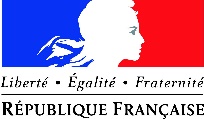 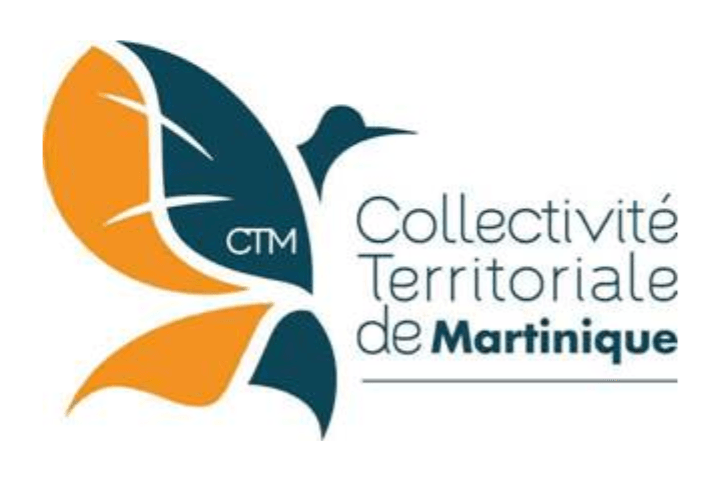 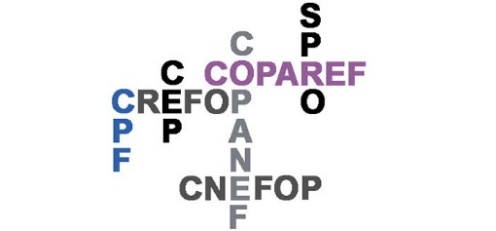 Gouvernance EFOP Lois de 2014 et 2015 Plate-forme Etat-Région 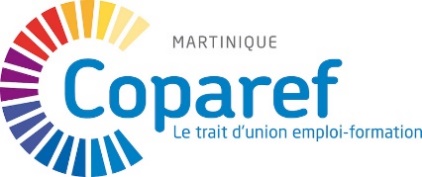 Le COPAREF Rôle et missionsCompositionCommissions Actions 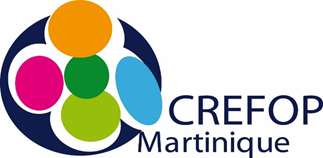 Le CREFOP Rôle et missions – Avis obligatoires Composition Commissions Actions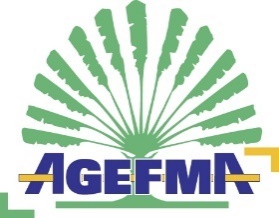 Focus sur les avis dont :Référencement des OF sur la liste du hors quota de la Taxe d’apprentissage Demandes d’inscription au RNCP Agrément ou radiation d’organismes pour la formation des représentants du personnel au Comité d’Hygiène de Sécurité et des Conditions de TravailInscription actions aux Programmes Investissement d’avenir